Календарное планирование по теме «Подготовка к Новому году» в старшей группе.Цель:  Подготовиться к празднованию Нового года.Задачи:Продолжать знакомить с традициями празднования Нового года в России и других странах. Дать понятие «народная традиция».Познакомить с правилами безопасности в новогодние праздники.Привлекать к активному разнообразному участию в подготовке к празднику и его проведении.Воспитывать чувство удовлетворения от участия в коллективной предпраздничной деятельности, закладывать основы праздничной культуры. Вызвать стремление поздравить близких с праздником, преподнести подарки, сделанные своими руками.ПОНЕДЕЛЬНИК: 21.12.20         ВТОРНИК: 22.12.20         СРЕДА: 23.12.20 ЧЕТВЕРГ: 24.12.20         ПЯТНИЦА: 25.12.20ПОНЕДЕЛЬНИК: 21.12.20     1. Беседа с детьми на  « Как появился обычай встречать в России Новый год» Цель: закрепление умения детей составлять рассказы о праздновании Нового года по картинке. Продолжать знакомить детей с традициями русского народа, с историей возникновения праздника Нового года.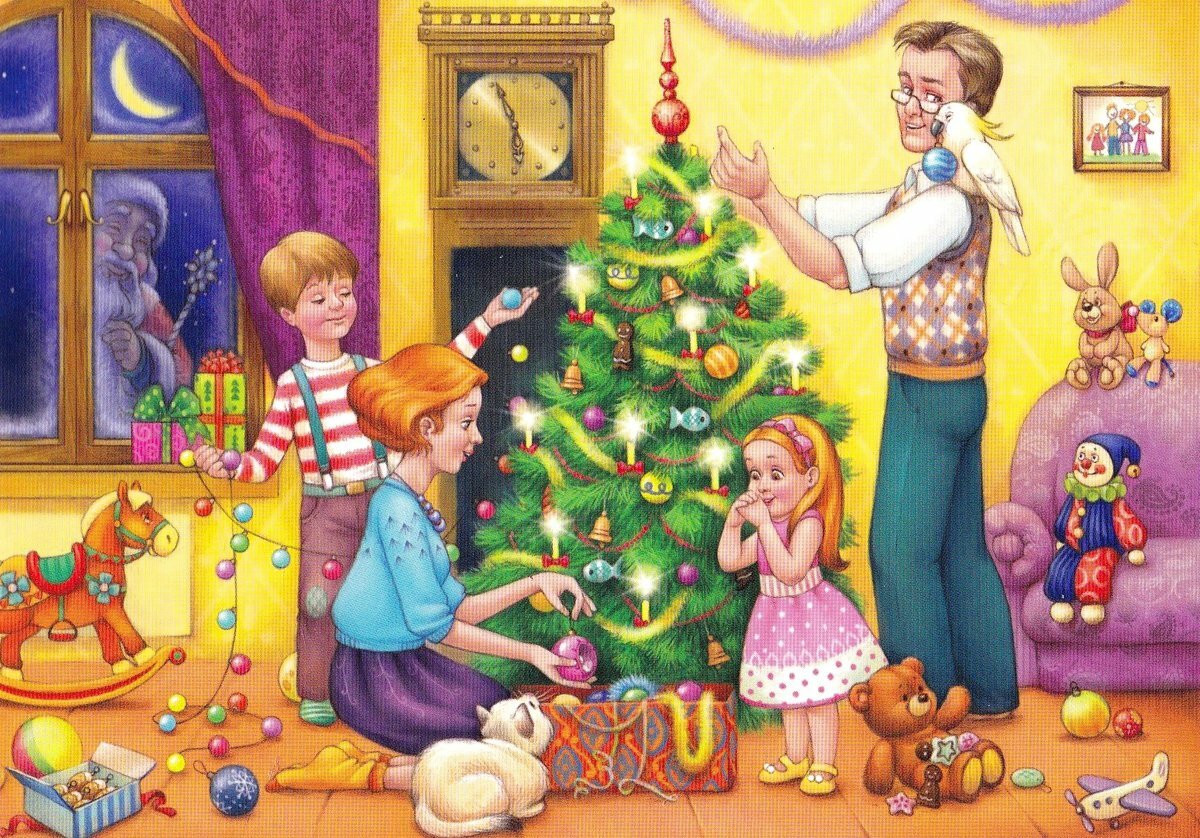 2. Артикуляционная гимнастика.Цель: профилактика возникновения речевых нарушений, их коррекция.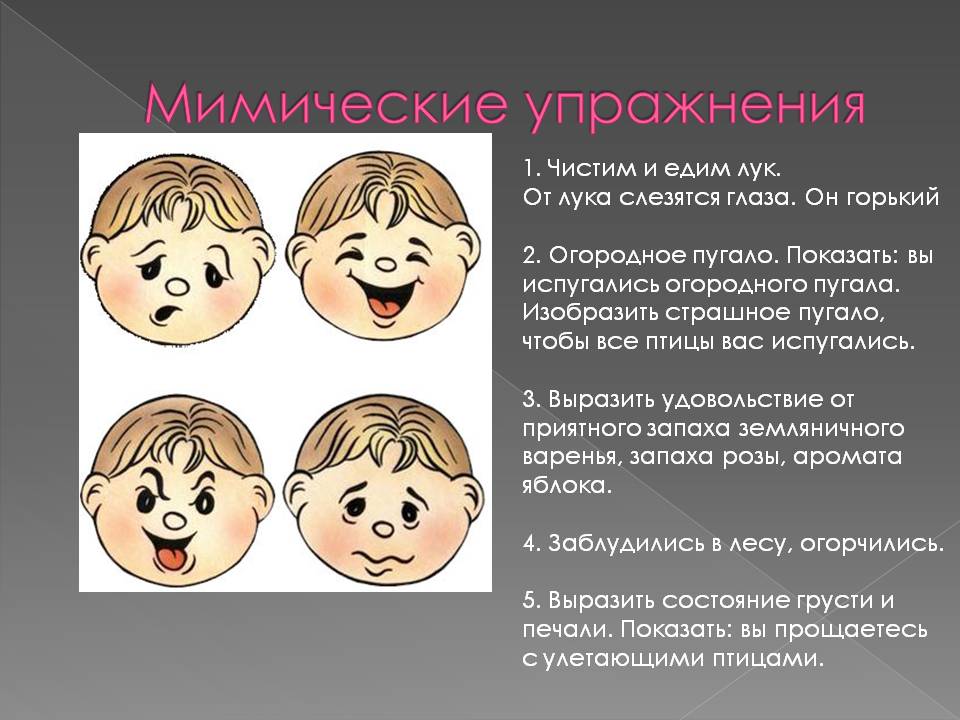     3. Дидактическая игра «Какой?» Цель: учить подбирать определения к  словосочетанию  «новогодний праздник».     4. Чтение русской народной сказки «Снегурочка» Цель: Беседа о прочитанном ,учить внимательно слушать, отвечать на   вопросы.https://www.smart-kiddy.ru/narodnye-skazki/russkie-narodnye/1798-snegurochka.htmlОзнакомление с окружающим миром «Наблюдение за сезонными явлениями»Цель:Наблюдение за сезонным явлением – снегопадом: продолжать формировать представление детей о свойствах снега (белый, холодный, мокрый).II половина дняЧтение рассказа Е. Тарасовской «Новый год».Беседа о прочитанном (учить внимательно слушать, отвечать на вопросы)ВТОРНИК: 22.12.201. Утренняя гимнастика https://yandex.ru/video/preview/?filmId2. Мультфильм для детей «Как встречают Новый год в разных странах»Цель:  Познакомить детей с традициями и особенностями празднования Нового года в разных странах мира.Развивать толерантность и уважение к традициям других народов.Обучающее видео про Новый год для детей. Мультик про Новый год в разных странах. https://www.youtube.com/watch?v=yrc0xGEZaEo  3. Предложите ребенку, подумать, что такое Новый год? А затем вместе с ним нарисовать новогодний рисунок.4. Игры со счетными палочкамиЦель: Закрепить умение детей отсчитывать  определённое           количество предметов, действовать по образцу.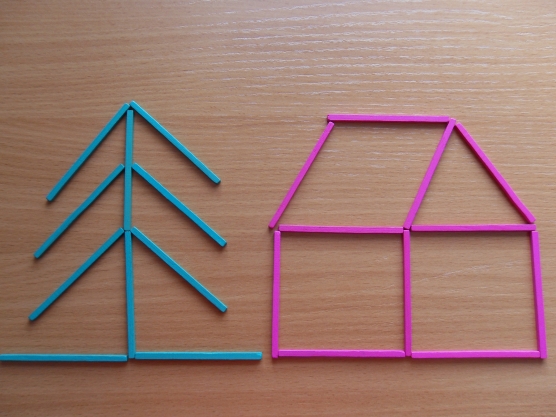 СРЕДА: 23.12.201. Артикуляционная гимнастика 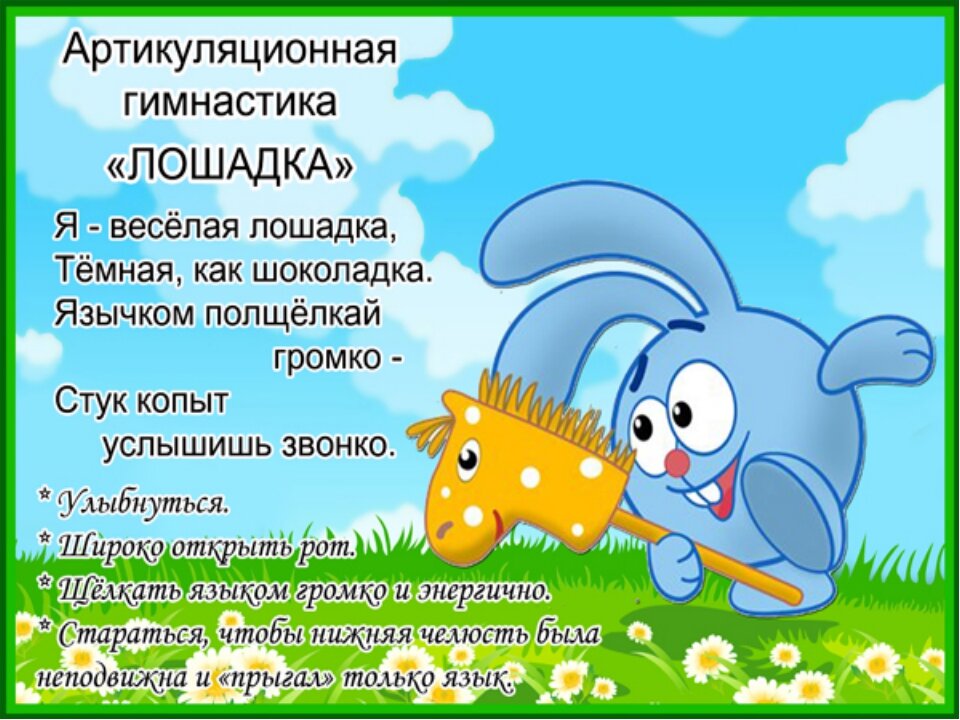  Цель: профилактика возникновения речевых нарушений, их коррекция.2. ФЭМП Цель:Упражнять в счете и отсчитывании предметов в пределах 5 с помощью различных анализаторов (на ощупь, на слух).   • Закреплять умение сравнивать два предмета по двум параметрам величины (длина и ширина), результат сравнения обозначать соответствующими выражениями (например: «Красная ленточка длиннее и шире зеленой ленточки, а зеленая ленточка короче и уже красной ленточки»).   • Совершенствовать умение двигаться в заданном направлении и определять его словами: вперед, назад, направо, налево.3. Д.И. Собери картинку по счету.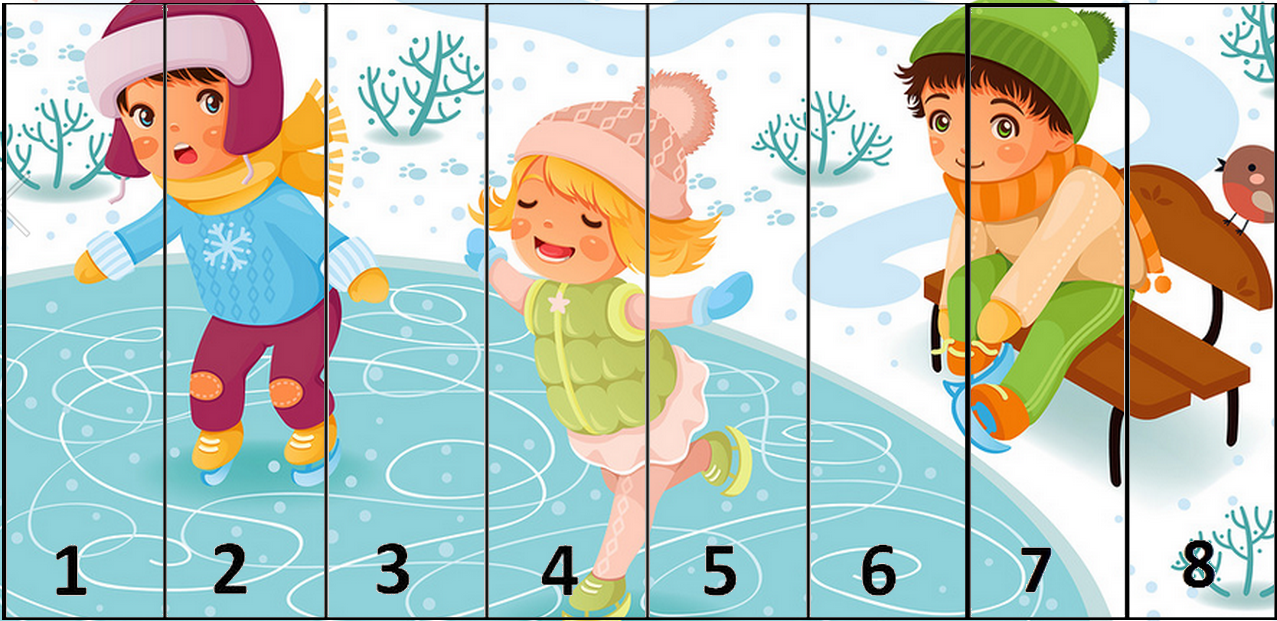 II половина дняПросмотр познавательного видеоролика «Наступила зима».https://youtu.be/Czi9nj5YsHk  Украсьте с ребенком его комнату к новому году.ЧЕТВЕРГ: 24.12.20Артикуляционная гимнастика.Цель: профилактика возникновения речевых нарушений, их коррекция.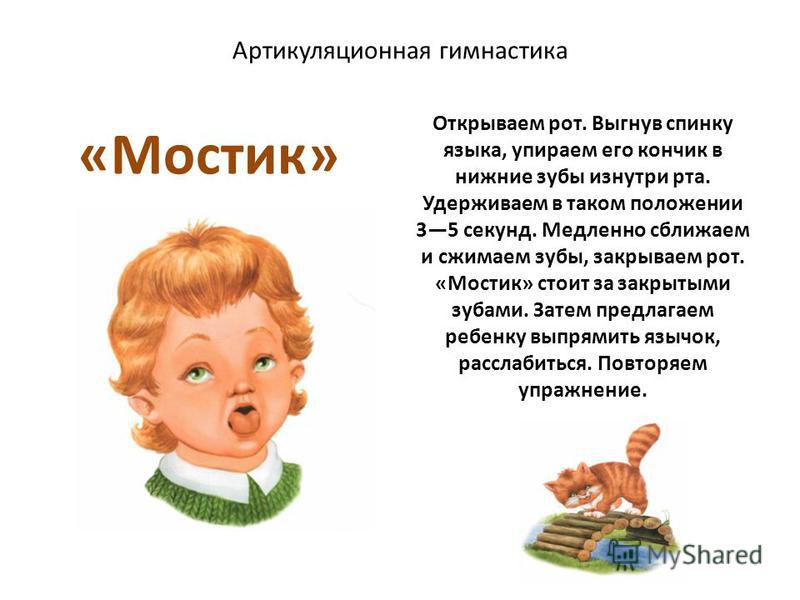 Развитие речиБеседа на тему «Как готовятся к встрече Нового года в детском саду и семье» - развивать связную речь через рассказ из личного опыта детей  о семейных новогодних традициях.2. Просмотр и обсуждение развивающего мультфильма «Безопасный Новый год»https://www.youtube.com/watch?v=UPpT1cenEZc По окончании ролика побеседуйте с ребенком, чтобы закрепить знания.3. Пальчиковая гимнастика  «Маша варежку надела»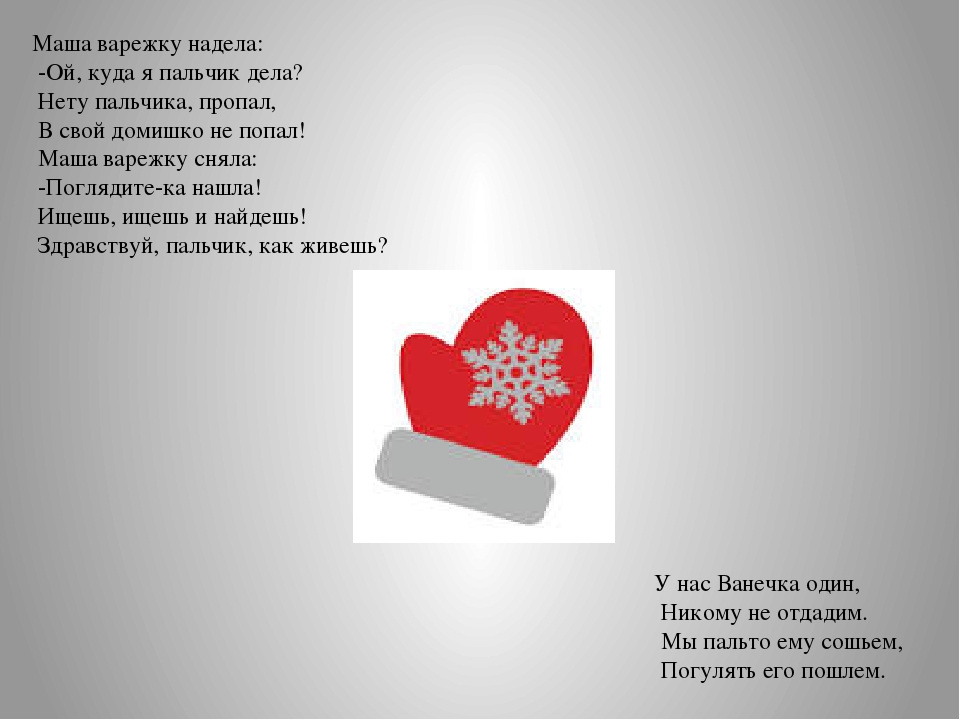 Цель: создать радостное настроение, развивать моторику.4. РисованиеПоиграйте с ребенком. Пусть раскрасит предметы в том порядке, в котором запомнил.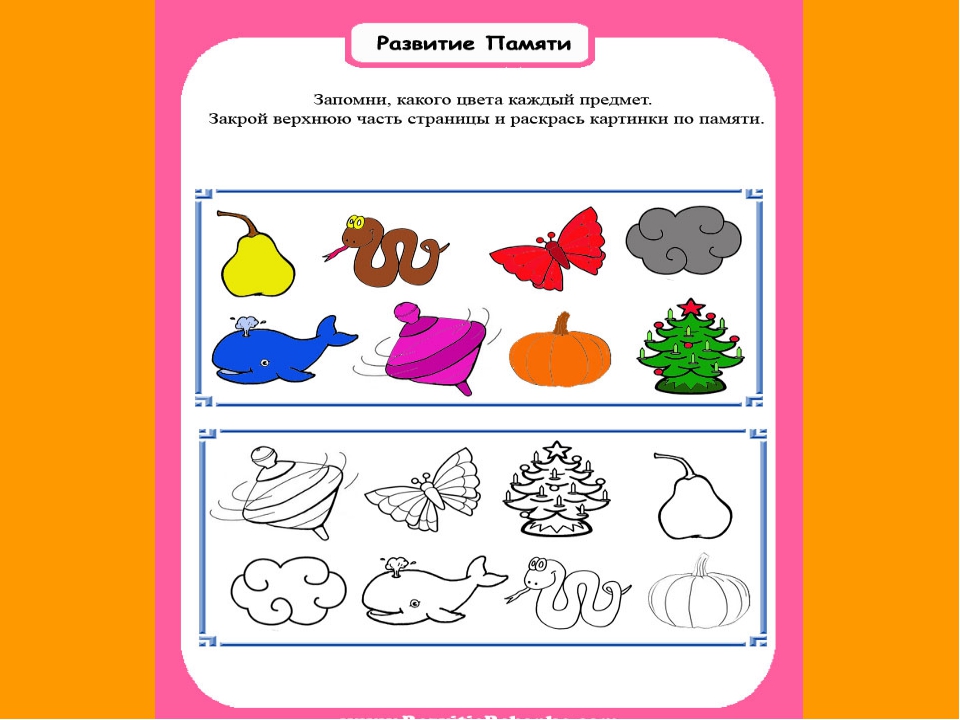 ПЯТНИЦА: 25.12.201.Развивающий мультфильм «Зимние загадки для детей». https://ok.ru/video/1649739108821 2. Предложите ребенку поиграть в игры: Музыкально-дидактическая игра «Игрушки пляшут»Цель: Развивать у детей представление о ритме, учить запоминать и передавать заданный ритмический рисунокСюжетно-ролевая игра «Печём пирожки» Цель: учить ставить игровые цели, выполнять соответствующие игровые действия, находить в окружающей обстановке предметы, необходимые для игры.Аппликация «Дед Мороз из цветной бумаги и ватных дисков»Цель: Учить создавать выразительный образ Дед Мороза, по возможности точно, передавая форму лица. Продолжать учить работать с разнообразными материалами.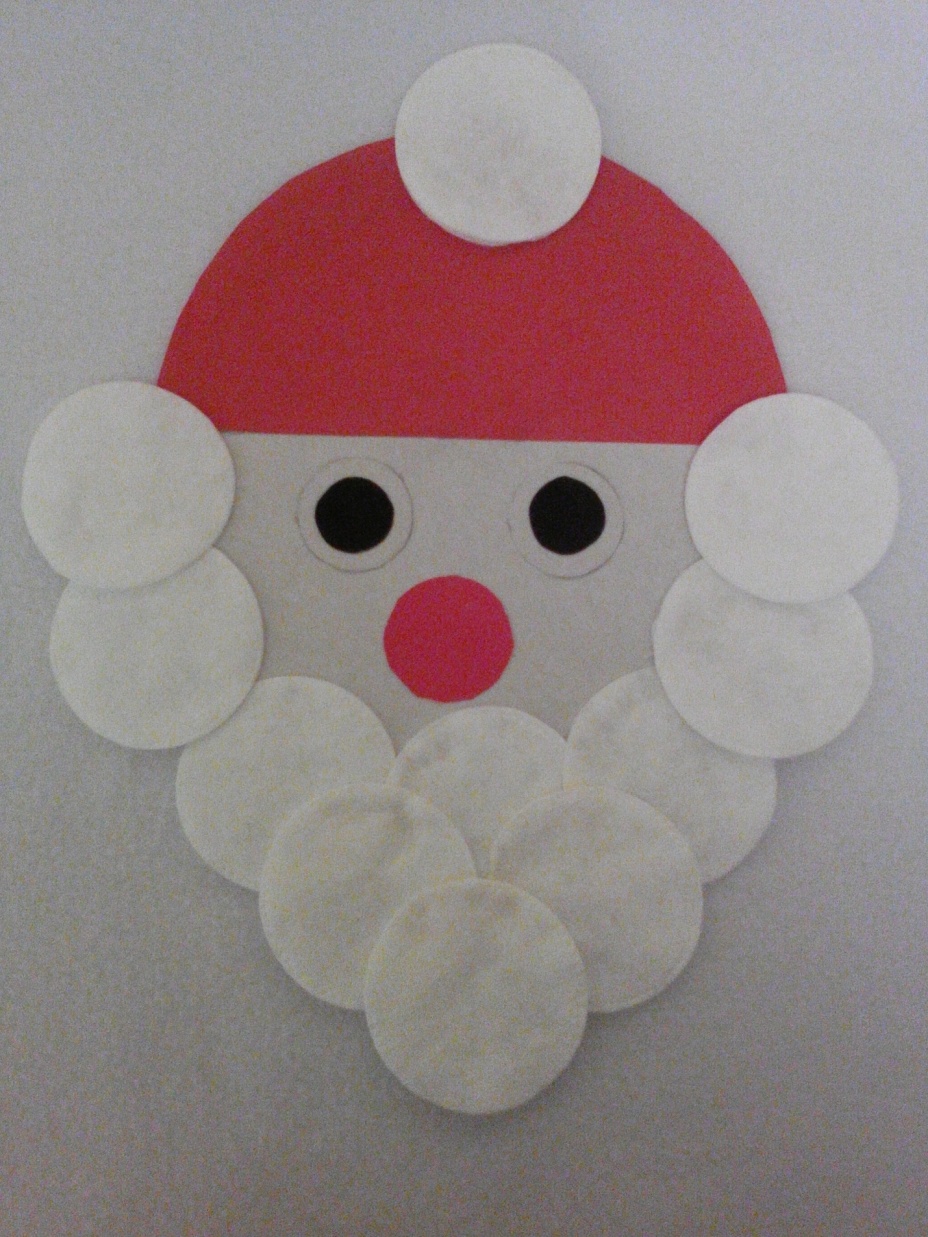 Памятка!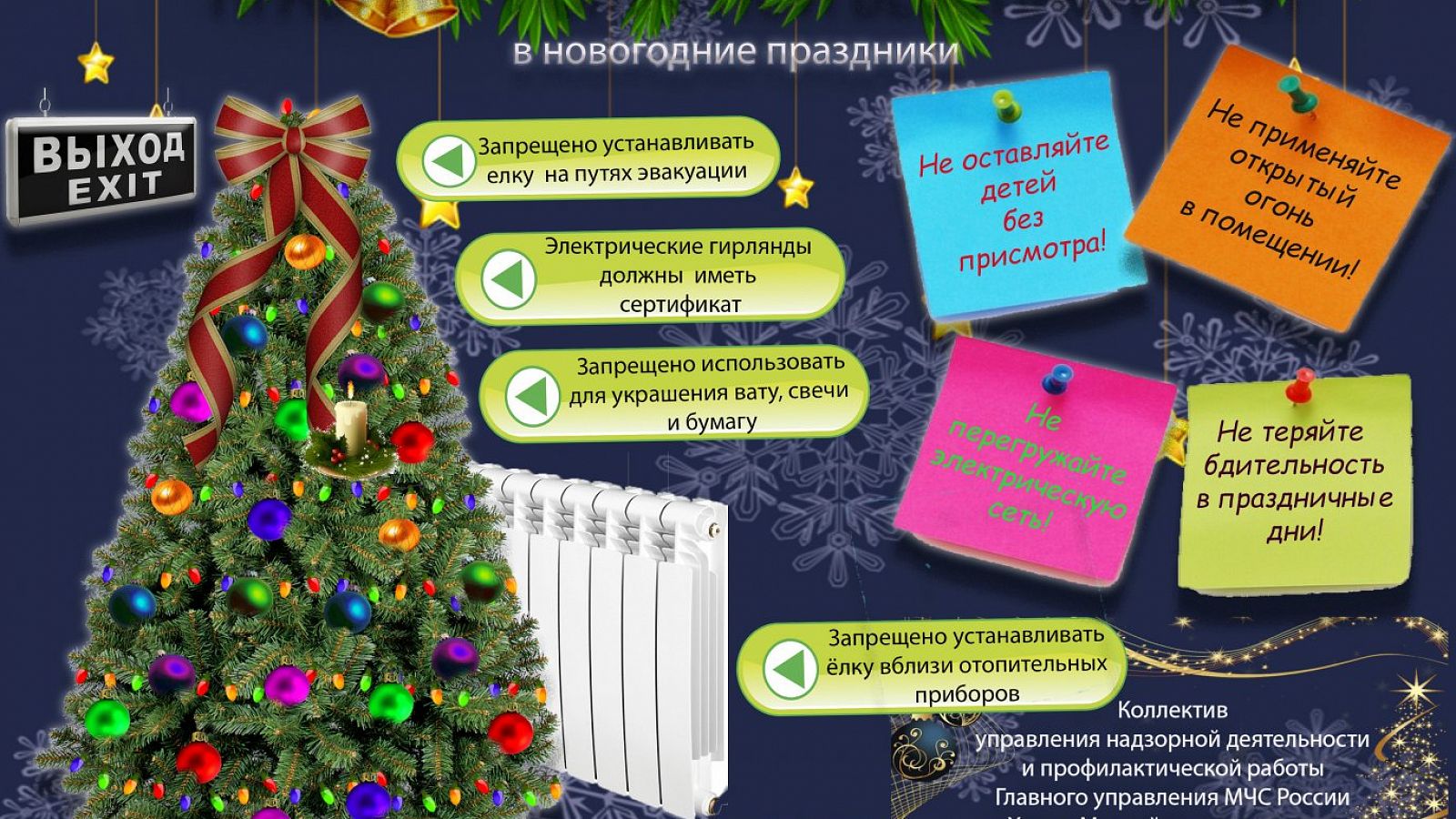 II половина дня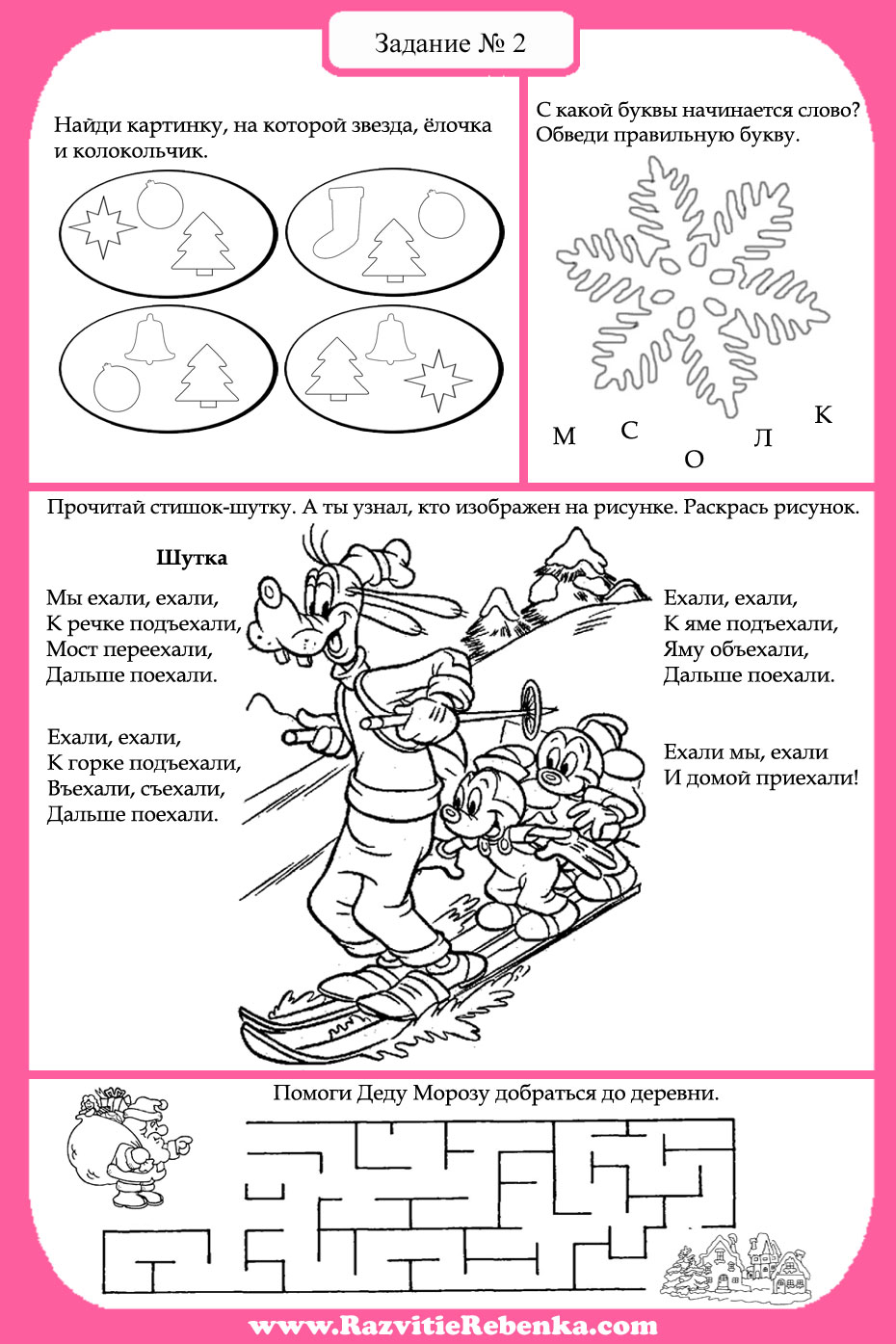 